PROJECT RESUMEAUTHOR- iEARN GEN 1 ENVIRONMENT-GLOBAL ISSUES (WESLEY HIGH SCHOOL OTUKPO,    	      BENUE STATE NIGERIA)TITLE-     A SURVEY OF HOUSEHOLD SOLID WASTE MANAGEMENT IN OTUKPO: A CASE  	  	   STUDY OF RESIDENTS AROUND WESLEY HIGH SCHOOL OTUKPO, BENUE, 		   NIGERIAABSTRACT-This survey project examined the current household solid waste management (SWM) in Otukpo with a case study of residents around Wesley High School. Data collection involved face-to-face questionnaire administration to different household waste generators.A total of 100 households were interviewed using the WRSQS Questionnaire which was randomly administered among the different households.The results indicated that majority of the residents are very much concerned about the poor current state of the environment due to improper and inappropriate SWM in Otukpo township. Very few of the residents knew little about recycling and composting. The residents are clearly dissatisfied with the services of the Environmental Health Protection Authorities with regard to SWM in Otukpo.Some locally-effective SWM strategies have been suggested.  KEY WORDS- NATURAL ENVIRONMENT; WASTE MANAGEMENT; RECYCLING; REUSE;   		           COMPOSTING; HOUSEHOLD GARBAGEINTRODUCTIONGoal 7 of the 8 Millennium Development Goals is to ‘ensure environmental sustainability’ (UNESCO, 2011). A very important issue that is crucial in realizing this goal is that of the need to develop and adopt effective strategies for solid waste management (SWM) and more especially in densely populated urban areas. The main purpose of SWM is to provide hygienic, efficient and economic collection, transportation, treatment and/or disposal of solid wastes, without polluting the atmosphere, soil or water resources. The environmental and public health risks that arise due to inadequate waste disposal have been well documented:  surface and groundwater are contaminated by leachate; the soil by direct waste contact or leachate; the air by burning of waste; the spread of diseases by different vectors such as birds, insects and rodents; and the uncontrolled release of methane from anaerobic waste decomposition (Schertenleib & Meyer, 1992).Recent high levels of economic growth and consumption have led to increasing pressures on the environment in Otukpo town. On closer observation it would be observed that many areas in the town are now covered with refuse dumps. This current situation is sharply in contrast to what the town used to be many years back when many trees blossomed and the streets were a beauty to behold. The huge waste that collects almost in every street corner is a clear indication that there is a lack of proper and efficient SWM. As informed and concerned citizens of the community, we the JETS CLUB Health team of Wesley High School decided to investigate the problem. We started out by arranging an excursion to the Environmental Health Office in order to learn about the scope of their work, how frequently they did them, the extent of successes they recorded and to know what challenges they experienced in the course of their work. The feedback from the excursion to the environmental health office clearly showed that the staffs are determined and willing to do their work which they always did. However they mentioned several challenges that prevented the smooth and effective delivery of their services. These include: insufficient work vehicles; inadequate number of personnel; inadequate Government funds and lack of technical facilities such as ICT. These challenges are in agreement with research reports, for example, Golit (2001) have identified financial and technological constraints as impediments to appropriate and organized SWM. Since these constraints are also peculiar to many other urban centres in Nigeria (see for example, Adedibu, 1983; Egunjobi, 1986, 1992; Akintola, 1987; Ogu, 1987; Ipadeola, 1988; Nwude, 2006; Ukpong, 2006 and Osse, 2006) there is therefore a reasonable need to devise alternative ways of waste disposal and better still, devise effective ways of waste reduction. It is this latter need that propelled us to embark on this survey project on household solid waste management in Otukpo with a case study of residents surrounding Wesley High School and with the objective of recommending strategies for effective SWM in the Local Government.1.1 DEFINITION OF KEY WORDSWaste Management: this is the collection, transport, processing, managing and monitoring of waste materials;Household Garbage: commonly known as trash or rubbish, is a waste type consisting of everyday items we consume and discard. It predominantly includes food waste yard waste and other miscellaneous inorganic wastes from residential, commercial, institutional and industrial sources.Natural Environment: this encompasses all living and non-living things occurring in nature on earth or some region thereof.Composting: this is the aerobic decomposition of biodegradable organic matter producing compost.Recycling: this is processing used materials (wastes) into new products to prevent waste.Reuse: this is to use again especially in a different way or after reclaiming or reprocessing.2.0 THE STUDY AREAThe study area lies in the coordinates 7°13′N 8°9′E. The land area is. 24,461 square kilometres (9,444 sq mi).The city population stands at 2,843,105 with 453 people per square mile.3.0 METHODOLOGYThe Waste Reduction Study Questionnaire Survey (WRSQS) that was employed for this project was adapted from that of Post (2007) (see Appendix). A total of 100 survey questionnaires were randomly administered among households surrounding Wesley High School. Four groups of students (10 each) conducted face-face interviews. Each student group were limited to interview a total of 25 households. One member of each household who was within the age bracket of 18-74 years was selected to be interviewed. The questionnaire design consists of seven sections: Natural Environment; Household Solid Waste Management; Concerns about Solid Waste Management; Willingness to participate; Solid Waste Management Attitude Scale; Environmental Health; and Demography.4.0 RESULTS The results are simultaneously presented in tables in the order of the respective sections of the WRSQS questionnaire.TABLE 1: THE NATURAL ENVIRONMENTIt is obvious that a great number of respondents (80%) are concerned about the current state of the natural environment but have a shallow knowledge on what constitutes the natural environment. A majority (73.4%) of the respondents had no idea of what the Natural environment entails. A greater percentage of respondents (36.7%) considered household garbage to be the major issue that affects the environment. This was closely followed by sewage pollution (36.5%). The individual person was believed by majority of the respondents (60%) to have the most effect on the environment.TABLE 2: HOUSEHOLD SOLID WASTE MANAGEMENTMajority of the respondent (43.3%), reported that most of their household garbage are stored in a closed container, while some (26.7%) store theirs in an open container, few (10%) in plastic bags and others (20%) pile garbage in the yard. Burning constituted the major method of household garbage disposal by respondents (33.9). Many others (28.9%) make use of the environmental health office (EHO) dumpsite and very few of the respondents made use of other methods such as: composting, recycling, reuse, use of garbage truck, etc.TABLE 3: CONCERNS ABOUT SOLID WASTE MANAGEMENTGenerally the majority of respondents showed concern about issues of solid waste management. All respondents (100%) were concerned about the diseases related to improper waste storage and disposal and only a few (3.3%) were not concerned about the health-risk related to burning garbage.TABLE 4: WILLINGNESS TO PARTICIPATEIt is obvious that generally a greater percentage of respondents are willing to participate in efforts aimed at reducing waste, recycling and composting of household garbage and were willing to get more information on how to reduce garbage.TABLE 5: SOLID WASTE MANAGEMENT ATTITUDE SCALEWhile most of the respondents (66.7%) agreed that they individually play important roles in garbage management, a greater percentage of the respondents (93.3%) believed that the local government is not doing enough to fix the garbage problem. A greater number of respondents (83.3%) agreed that: recycling laws and programs should be put in place in Otukpo Local Government; that purchase decisions should be controlled; and that regular collection of garbage is the only solution to the garbage problem. The majority of respondents (90%) also agreed that environmental education should be taught in schools and that public education about proper garbage management is a way to fix the garbage crises. When asked about whether other personal issues were more important than a garbage-free community, a greater percentage (66.6%) disagreed. Majority of the respondents (83.3%) were against the burning of garbage.TABLE 6: ENVIRONMENTAL HEALTHMost of the respondents use pit latrine facilities (50%). Most of the toilet facilities are privately used by the household members (73.3%) while few are being shared. Most of the houses are owned by the household members (60%), which made it possible for them to grow various kind of crop and animal for household consumption, such as; vegetables, fruits, poultry , etc.TABLE 7: DEMOGRAPHYMost of the respondents are literate and with a greater percentage (40%) who have received a tertiary education. Majority of the respondents (36.7) were unemployed. A large percentage (30%) did not disclose their income range and majority (46.7%) had no source of income.5.0 DISCUSSION AND RECOMMENDATIONSThe results reveal that many residents do not have complete knowledge of what constitute the natural environment (Table 1). This means there is need for more public environmental education in the public schools. The typical indigene of Otukpo and the other idoma speaking areas are generally clean people and this is why the respondents considered household garbage and sewage to be the major environmental issues for concern. Many of the residents complained that the EHO dump sites were insufficient and was rarely cleared by the sanitary workers, a situation which has prompted them to resort to the burning of wastes (Table 2). The burnt wastes gradually accumulate and usually lead to the blockage of drainages because the burning usually takes place close to such drainages. These serves as breeding site for disease vectors as have been identified by the respondents (Table 6). Since many respondents depend on well water (Table 6) they stand the risk of leachate contamination.  The use of waste carts should be introduced in Otukpo community. Casual workers should be employed to push such waste carts to collect household garbage from house to house. The households will have to pay a small token for such services. This survey has revealed that many respondents are willing to pay for such services (Table 4).Although many respondents have toilet facilities in their homes they have identified sewage as an environmental issue. This means that there are many residents that do not have toilet facilities in their homes or if they do, they are poorly constructed. More rigorous sanitary house inspections are required in order to identify those houses without decent toilet facilities or that do not have any at all and appropriate penalties issued. The Local Government Authority has been blamed by many of the respondents for not fixing the garbage problem (Table 5). Many of the respondents believed that there was need for more frequent removal of garbage by the sanitary workers and that recycling laws and programs should be put in place by the Local Government. Many of the respondents were willing to participate in recycling and composting programs if they were given adequate orientation. Some residents are already involved in composting and recycling (Table 2) as many had house-grown food (Table 6). This means that waste collection centres need to be erected by the Local Government specifically for the purpose of waste recycling and composting. The environmental health officers will also need to increase their efforts in public education on ways of reducing and reusing wastes and on what wastes should be brought to the recycling and composting centres. Since the demographic data (Table 7) reveals that many of the respondents are literate and may afford to own a radio, more radio programmes about the environment should feature on the radio broadcasts of Joy FM Radio Station Otukpo. There is a great need for the private sector such as commercial banks to collaborate with the Local Government in the solid waste management efforts. It is the corporate social responsibility of the private sector to partner with the Local Government in the smooth delivery of government functions. It is obvious that the environmental health department of the local government is handicapped in the areas of personnel, work vehicles, ICTs and funding. All these need to be adequately provided for effective environmental health services to be delivered especially in solid waste management.6.0 CONCLUSIONThis survey project has being able to provide an indication of the current household solid waste management in Otukpo by focusing on the residents surrounding Wesley High School as a case study.The residents are generally concerned about the environment but are not doing enough to reduce, recycle and reuse the household garbage they generate. It is clear from their responses that they are ready to help fix the garbage problem in Otukpo if given the appropriate support from the local government as have been identified in this survey report.The natural environment requires protection in order to remain healthy for all of its inhabitants. To protect and bring about a healthy and sustainable environment requires the collective efforts of the public, the environmental health authorities and the private sector. Let us all remember these three big words about ‘waste’: REDUCE, RECYCLE, REUSE.REFERENCESAdedibu, A.A (1983). Solid waste Characteristics in Ilorin. Journal of the Nigeria Institute of  	Town Planners, Vol. 3, No. 1.Akintola, F.O. (1987). Prospects of Solid Waste Management in Ibadan City. Seminar paper, 	Department of Geography, University of IbadanEgunjobi, L. (1986). The Solid Waste Management Problem, Urban Growth and Urban 	Management in Nigeria with Particular Reference to Public Utilities and 	Infrastructure, Ibadan: NISER.Egunjobi, L. (1992). Perception of Urban Environmental Problems: A pilot Study centered on 	the City of Ibadan, Nigeria. African Urban, Vol. 4, No. 1 and 2, Jan and May (pp. 59-	69).Golit (2001). Sustainable Cities and Benefits. Regional Policy and Development, Series 9. 	London: Mitshire Kingsley publishers.Ipadeola, S.F. (1988). Solid Waste Generation Management: Towards an Environmental 	Sanitation Policy. Environmental Issues and Management in Nigeria Development	 (pp 77-87).Nwude, M.O (2006). A Sustainable Option for Solid Waste Management in Kaduna 	Metropolis. Unpublished MSc Thesis.Ogu, B.C. (1987). Solid waste Management in Imo State Urban Centres: The Case Study of 	Aba. Unpublished MURP Dissertation. Ibadan: Centre for Urban and Regional 	Planning, University of Ibadan.Osse, F.O (2006). Characterization of Abuja Federal Capital City Solid Waste for Appropriate 	Management Strategy. Unpublished MSc Thesis.Post, J .L. (2007). Solid Waste Management in Jamaica: An Investigation into Waste 	Reduction Strategies. Unpublished MSc Thesis.Schertenleib, R., & Meyer, W. (1992). Municipal solid waste management in DC’s: Problems 	and issues; need for future research. IRCWD News (No. 26).Ukpong ,B ( 2006). Strategy for Sustainable Solid Waste Management in the Federal Capital 	Territory (Garki, Wuse, and Karu). Unpublished MSc Thesis.UNESCO (2011). UNESCO and Education :“Everyone has the right to education”. Paris: 	United Nations Educational, Scientific and Cultural Organisation.APPENDIX 1Waste Reduction Study Questionnaire Survey(WRSQS) employed in Otukpo Township (Wesley High School Surroundings)Date of the interview: -----/-----/------- (Day/Month/Year)                                                                   Questionnaire No.: _____________________Name of Community: __________________________    Estate Address: _______________________Interviewer: __________________________________Total time of interview: hours: ________ minutes: _________Number of times household visited: ________Respondent Selection: We need to speak with member of the household between the ages of 18 and 74 years.Introductiono “Hello. My name is ________________________________ and I’m part of the health team from JETS Club Wesley High School Otukpo conducting a questionnaire survey on waste management within Otukpo Township. This questionnaire survey focuses on garbage and other public health issues.o The purpose of this survey is to gather more information from residents like you about your current practices, concerns, and opinions. The survey will take about 10 minutes.o Will you participate in the questionnaire survey? You are not required to give your name, so you will not be connected to the answers provided.o The answers you provide to the following questions will be able to direct the Health Department in its effort to serve you, so please answer as accurately as possible. Thank you  	very much for your time.o Let’s begin…”Section One - The Natural Environment1. What do you understand by the term “natural environment”?(Interviewer: If the respondent takes a long time to respond, assume that the person does not understand the term “environment” and write“doesn’t know” on the lines below, and then read the definition provide below, to enable them to answer the following 4 questions.)____________________________________________________________________________________________________________________Definition: The environment may be defined as the whole world around us: the air, water, and land, forests, wetlands, and the sea,and all animals and plants about us.2. Knowing what the natural environment is, are you concerned or not concerned about the current state of the natural environment?3. What do you personally say is the major issue currently affecting Otukpo’s natural environment? (one answer)4. What other issues concern you about Otukpo’s natural environment? (Choose as many as you like from the list above)_________________________________________________________________________________________________________________5. How much effect do you think you have on the natural environment, do you have: no affect, some affect, a lot of affect, or no opinion?Section Two - Household Solid Waste Management6. Please describe how your household stores the garbage from your house.(Interviewer: Do not provide the choices, but select the choice below that best fits the respondent’s description)7. Please describe how your household gets rid of the following types of garbage from your house.(Interviewer: Select the choice below that best fits the respondent’s description. Include any additional comments made by the respondent in the space provide)Comments regarding Question 7:________________________________________________________________________________________8. Can you think of any ways of reducing the amount of garbage that your household must burn, bury, dump, or leave for the garbage truck?____________________________________________________________________________________________________________________Section Three - Concerns about solid waste management19. Do you have any suggestions for improving the managing of garbage in this area: ___________________________________________________________________________________________________________________________________________________________________Section Four - Willingness to participateRefer to the following definitions if the respondents are unfamiliar with the terms in questions 20 and 21.Recycling involves the collection of materials and products that humans are done using, then processing these materials and making them into new products, for example,collecting plastic bottles to make other bottles or other things.Composting is a natural process of breaking down organic garbage (like vegetable peelings) into a soil like material which can be used for farming and gardening.Reuse is the practice of using an item more than once, for example, using a glass jar to store supplies, or using scandal bags as trash bags.Section Five – Solid Waste Management Attitude ScaleSection Six - Environmental Health32. What kind of toilet facilities does your household use?33. Are the toilet facilities located on your premises?34. Are the toilet facilities used only by your household, or do your share the facilities with other households?Please specify the number of other households using the facility_______________________35. What is the main source of drinking water for your household?36. If the main source is ‘public standpipe’ or ‘wayside tank’, approximately how far from this dwelling is the source? _________________37. Are disease vectors or breeding sites present or observed (like, rodents and mosquitoes)?38. Which of the following best describes the main material of your house?39. How many rooms are in this house (including bedrooms)? _______________________40. What type of tenure do you have on your home?41. Does your household grow any food for household consumption?Section Seven – Demography42. Please provide the following information for the occupants in the household.43. Which person is responsible for taking care of the garbage from your house? (Please indicate on the above table)“That concludes the survey and thank you so much for your time. Would you be willing to provide your phone number in case we need to follow-up for clarification?”Respondent’s Phone Number: __________________________ Address of Dwelling: ________________________________________APPENDIX 2Here are some pictures taken when the iEARN student health team visited the Environmental Health Office Otukpo on an excursion and some extras: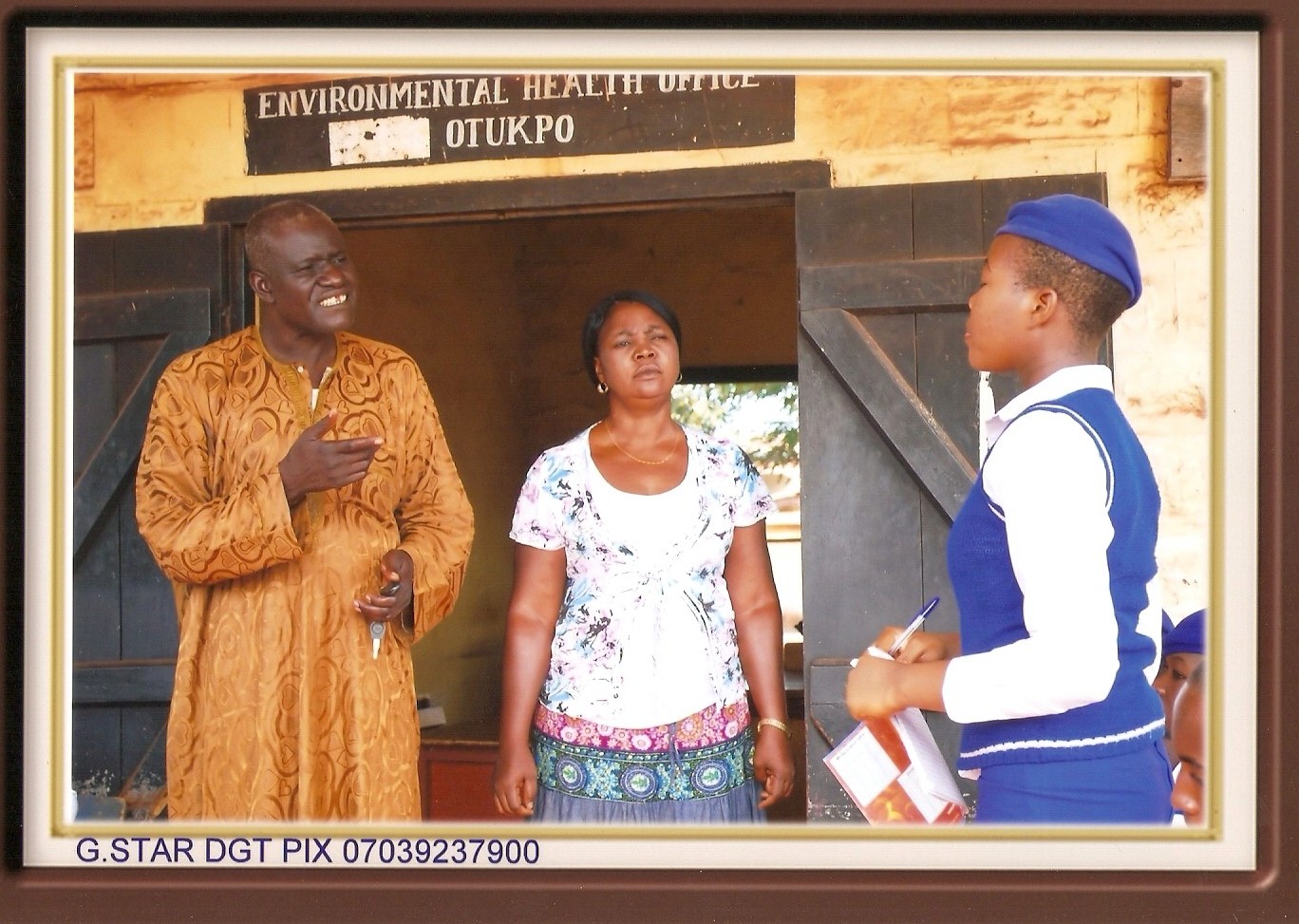 Image 1: Chief Environmental Health Officers respond to student questions.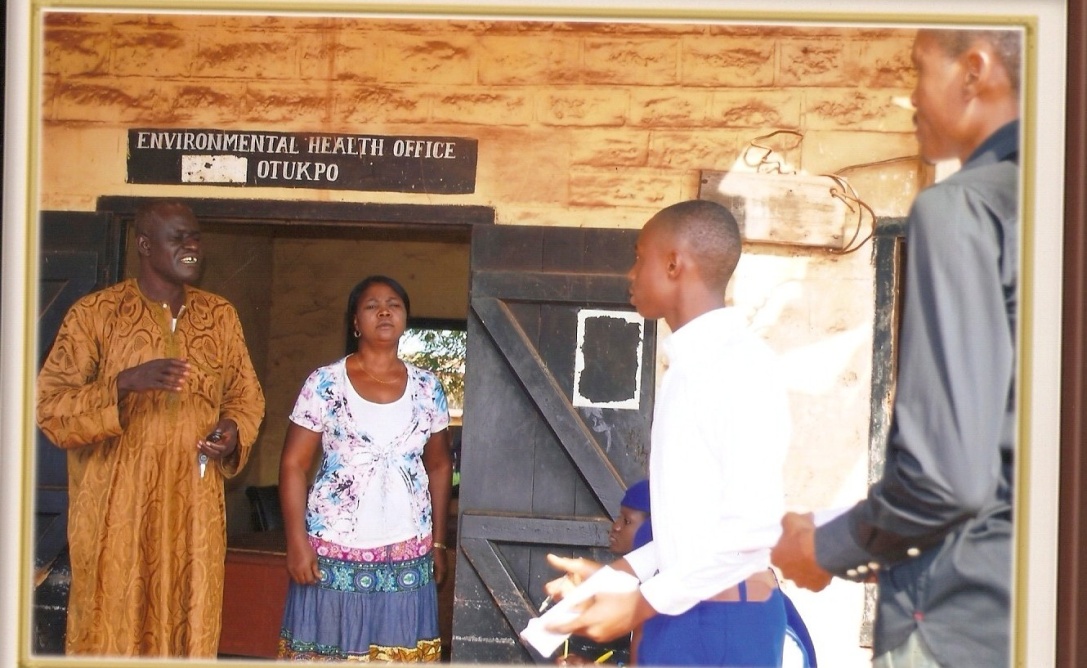 Image 2: Chief Environmental Health Officers respond to student questions.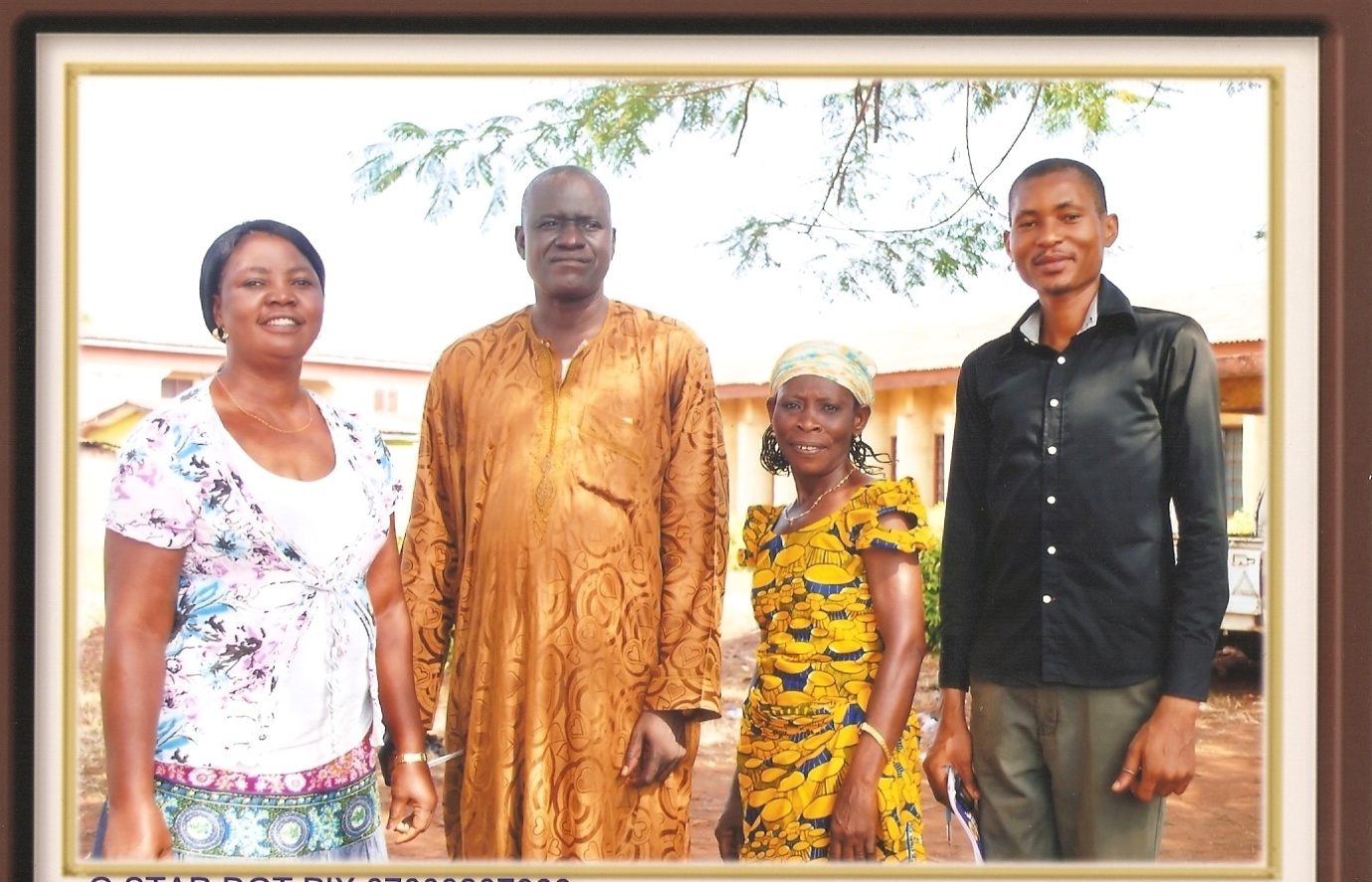 Image 4: Environmental Health Officers with iEARN Teacher (far right)Image 5: Environmental Health Officers with iEARN Health Team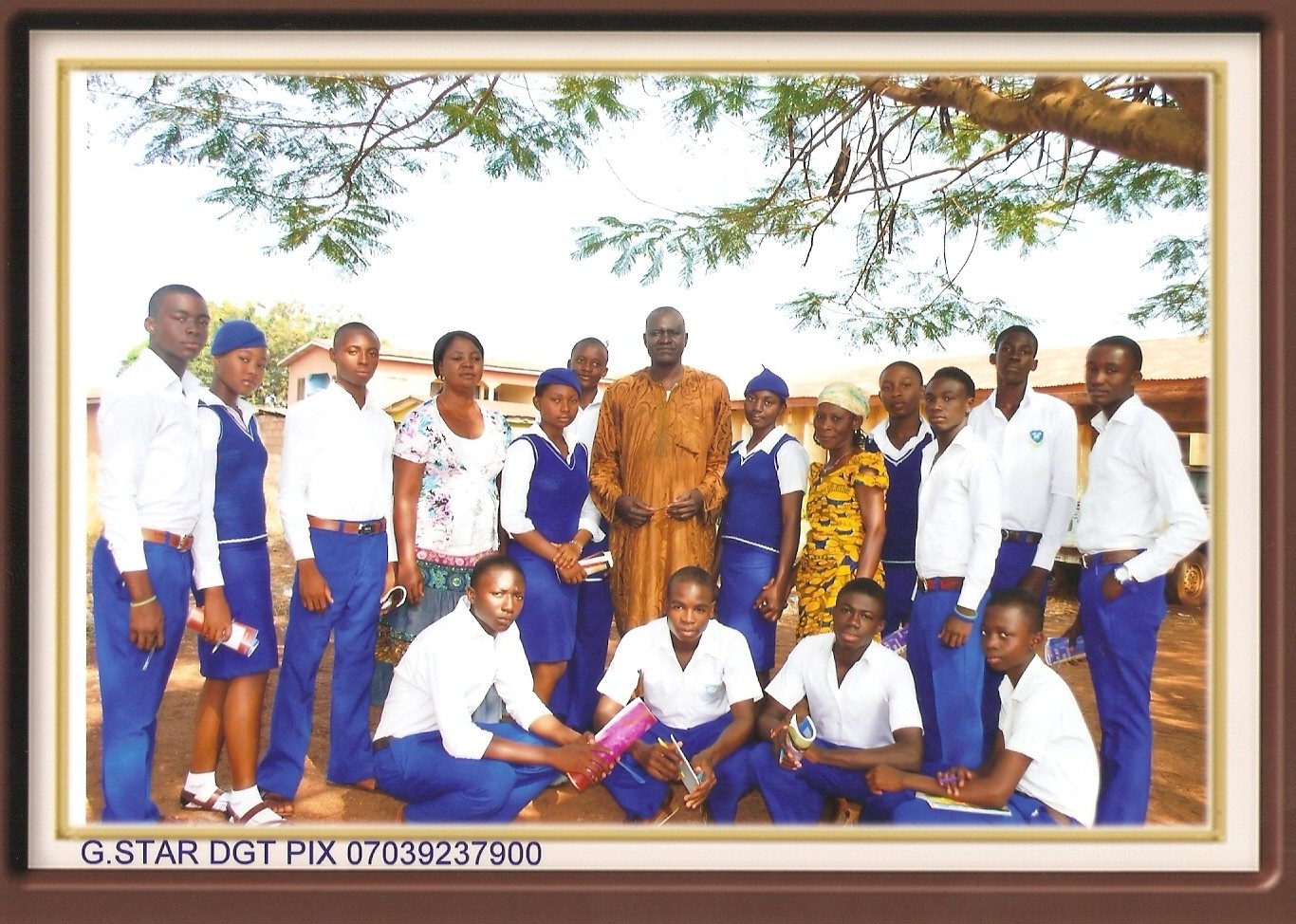 Image 6: iEARN Health Team (above); iEARN Members dress in native attire (below)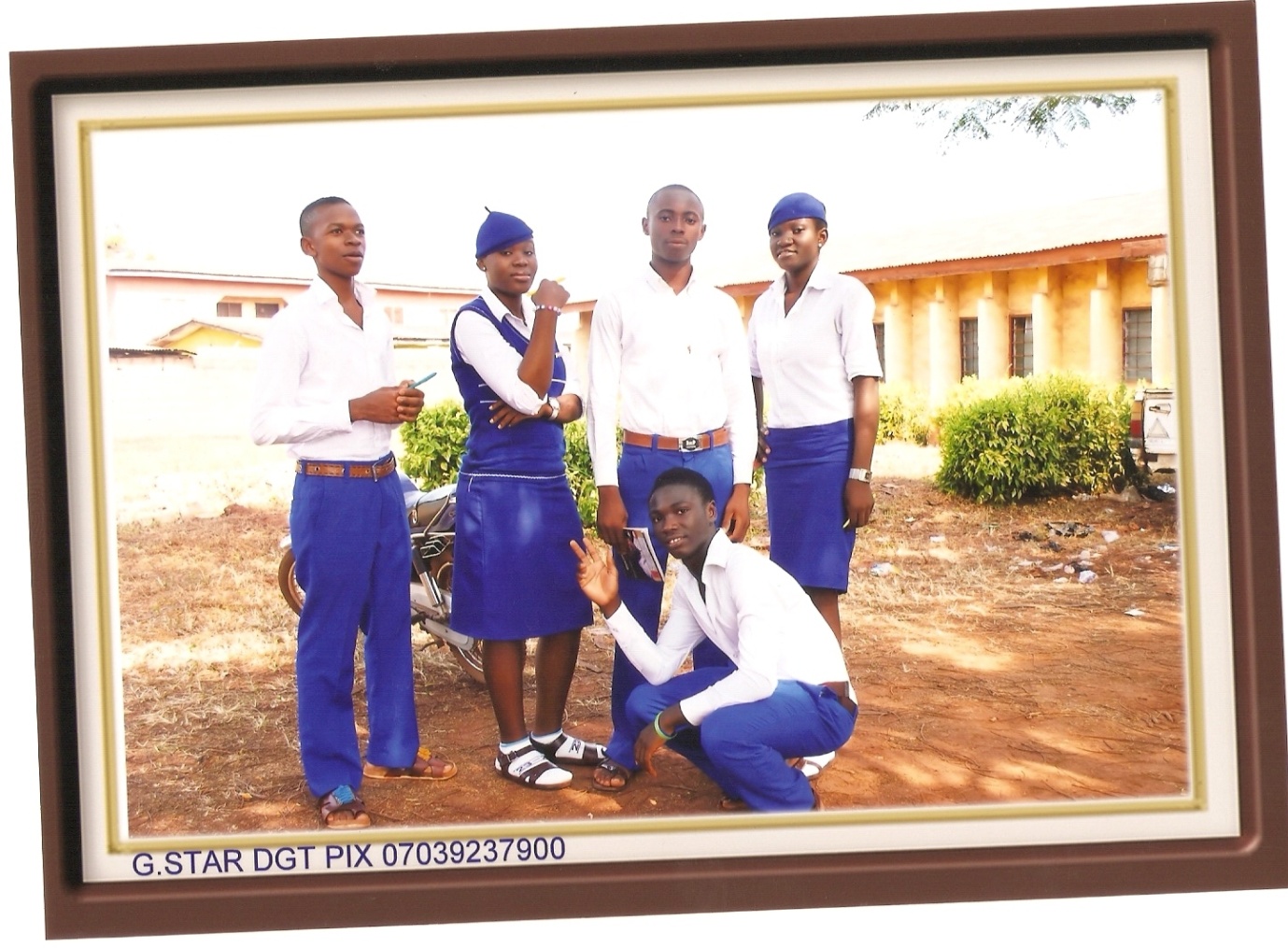 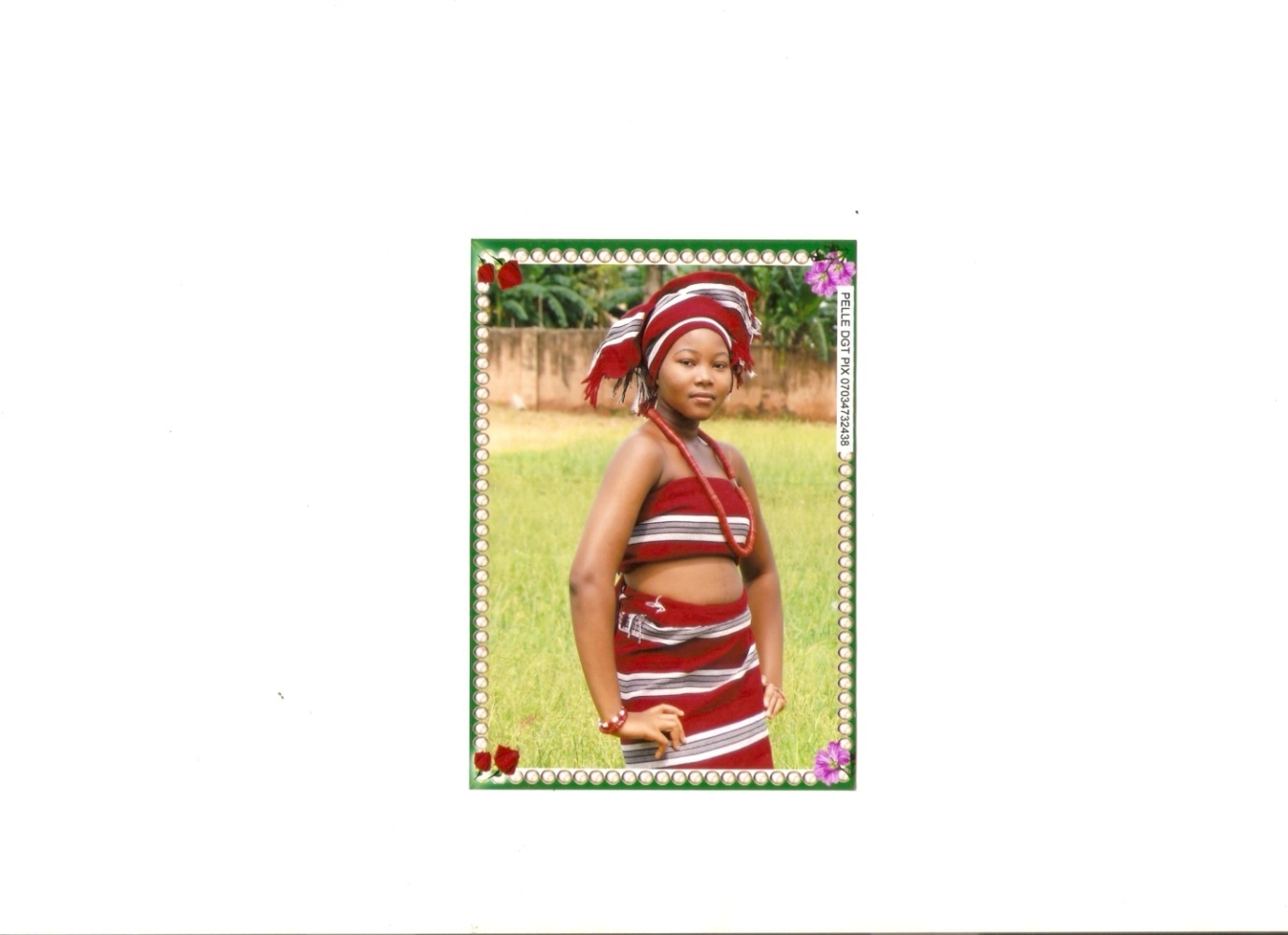 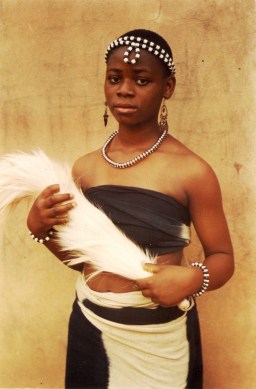 
Image 7: iEARN Health Team.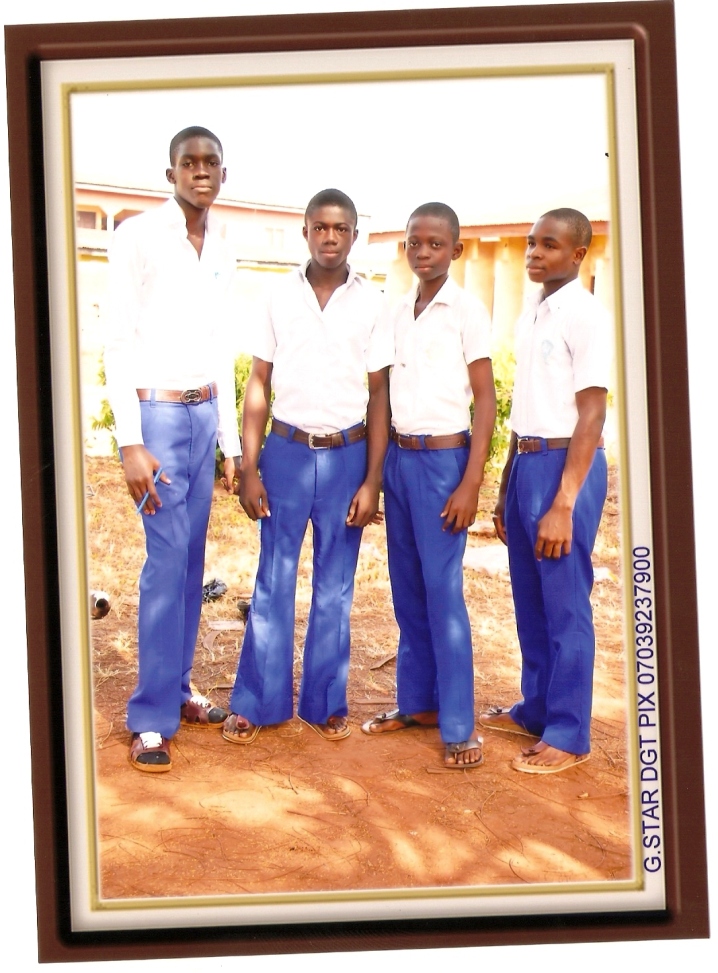 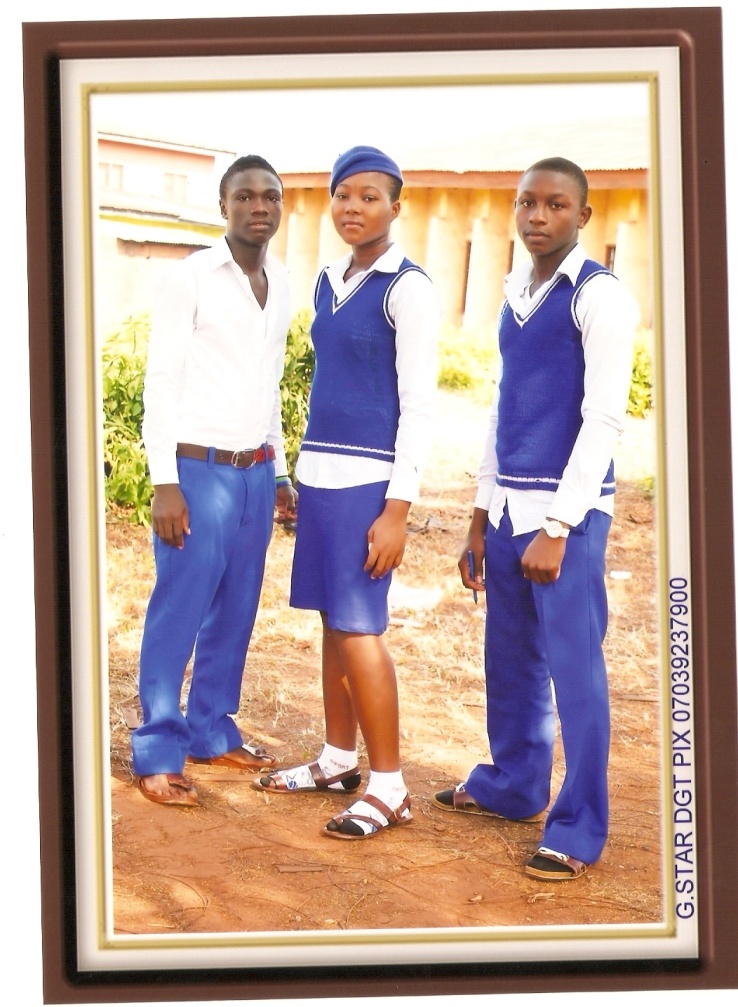 THE ENDCorrect definition (%)Correct definition (%)Correct definition (%)Wrong definition (%)Wrong definition (%)Wrong definition (%)No idea (%)No idea (%)No idea (%)No idea (%)1. Ability to define the term Natural environment23.323.323.33.33.33.373.473.473.473.4Concerned (%)Concerned (%)Concerned (%)Not Concerned (%)Not Concerned (%)Not Concerned (%)No opinion (%)No opinion (%)No opinion (%)No opinion (%)2. Concern about the current state of the environment80808010101010101010Automobile exhaust (%)Sewage pollution (%)Sewage pollution (%)Sewage pollution (%)The individual person (%)Factories (%)Factories (%)Household garbage (%)Household garbage (%)Cutting down trees (%)3. What is being considered as the major issue that affects the environment6.736.536.536.56.76.76.736.736.76.7No effect (%)No effect (%)Some effect (%)Some effect (%)Some effect (%)A lot of effect (%)A lot of effect (%)A lot of effect (%)No opinion (%)No opinion (%)4. Individual effect on the environment3.43.423.323.323.360.060.060.013.313.31. Method of household garbage  storage1. Method of household garbage  storageClosed container (%)Closed container (%)Closed container (%)Open container (%)Open container (%)Open container (%)Open container (%)Plastic bags (%)Plastic bags (%)Plastic bags (%)Plastic bags (%)Other (pile in the 	yard) (%)Other (pile in the 	yard) (%)Other (pile in the 	yard) (%)1. Method of household garbage  storage1. Method of household garbage  storage43.343.343.326.726.726.726.710.010.010.010.020.020.020.02. Method of household garbage disposal2. Method of household garbage disposalBurn(%)Bury(%)DumpIn river /gully (%)DumpIn river /gully (%)Dump  in yard(%)Dump on road(%)EHO Dumpsite(%)EHO Dumpsite(%)Garbage truck(%)Recycle(%)Reuse(%)Reuse(%)Compost(%)Other(%)Food waste16.73.310.010.03.33.340.040.06.70.06.76.710.00.0Yard trimmings53.43.33.33.30.03.323.423.40.00.013.313.30.00.0Paper/cardboard73.43.30.00.00.00.013.413.43.30.03.33.30.03.3Plastic40.06.73.33.30.00.026.726.70.06.713.313.30.03.3Metals13.43.33.33.33.30.026.726.73.330.00.00.00.016.7Glass 6.76.710.010.06.70.043.343.33.316.60.00.00.06.7% AVERAGE33.94.45.05.02.21.128.928.92.88.96.16.11.75.0S/NIssue  for  concernConcerned (%)Not concerned (%)No opinion (%)1Health risk related to burning garbage96.73.30.02Illegal dumps polluting water bodies80.06.713.33Diseases related to improper storage and disposal100.00.00.04Flooding due to garbage blocking drains and gullies93.43.33.35Reduction of natural resources we buy and use90.06.73.36Services provided by garbage truck60.03.336.77Litters 83.43.313.38Illegal dumping90.03.36.79Presence of rats86.70.013.310Garbage in Otukpo local government80.06.713.3S/NWillingnessYes (%)No (%)Don’t know (%)1Composting70.016.713.32Recycling73.320.06.73Willingness to separate material for collection86.713.30.04Willingness to pay for pickup for recycling materials66.726.66.75Willingness to participate in composting programs83.316.70.06Willingness to return plastic bottles to stores76.723.30.07Willingness to purchase less throwaway products83.316.70.08More information on the reduction of garbage90.06.73.39Willingness to carry garbage to skiff90.03.36.710Willingness to build skiff for the community86.70.013.311Willingness to maintain skiff80.06.713.3S/NStatementAgree (%)Disagree (%)No opinion (%)1 I play an important role in garbage management in Otukpo community.66.723.3102Environmental education should be taught in schools.90100.03The Purchase decisions that I make can increase or decrease the amount of garbage my household must get rid of (dispose of).83.313.33.44I don’t care that burning garbage can be bad for my health and the health of others.13.383.33.45People throw garbage on the streets and in the drains and gullies because they have no other means of getting rid of (disposing of) their garbage.26.766.76.66The Local Government is not doing enough to fix the garbage problem.93.36.70.07Correct garbage management should not be taught in schools.10900.08Other personal issues (like crime, unemployment, and cost of living) are more important to me than a garbage-free community.26.766.66.79Regular collection of garbage is the only solution to garbage problem.83.313.33.410Picking up garbage around my community is my responsibility as an Otukpo resident.5043.36.711Public education about proper garbage management is one way to fix the garbage crisis.906.73.312It is very important that the Otukpo Local Government put recycling laws and programs in place.83.313.33.41.Type of toilet facility usedWater closet linked to sewer main (%)Water closet not linked (%)Pit latrine (%)None (%)1.Type of toilet facility used13.3 30.050.06.7Yes (%)Yes (%)Yes (%)Yes (%)Yes (%)No (%)No (%)No (%)No (%)No (%)No (%)2. Location of toilet facilities on  	premises2. Location of toilet facilities on  	premises86.786.786.786.786.713.313.313.313.313.313.3Exclusive use (%)Exclusive use (%)Exclusive use (%)Exclusive use (%)Exclusive use (%)Shared (%)Shared (%)Shared (%)Shared (%)Shared (%)Shared (%)3. Usage of toilet facilities3. Usage of toilet facilities73.373.373.373.373.326.726.726.726.726.726.74. Main source of drinking     	waterPublic supply (%)Private tank (%)Private tank (%)Private tank (%)Public stand pipe (%)Public stand pipe (%)Way side tank (%)Way side tank (%)Well (%)Well (%)Others (%)Others (%)4. Main source of drinking     	water13.326.726.726.76.76.710.010.023.323.320.020.05. Presence of disease vectors 	and breeding sitesYes (%)Yes (%)Yes (%)Yes (%)Yes (%)Yes (%)No (%)No (%)No (%)No (%)No (%)No (%)5. Presence of disease vectors 	and breeding sites83.383.383.383.383.383.316.716.716.716.716.716.76. Main material of the houseWood (%)Wood (%)Zinc (%)Zinc (%)Zinc (%)Concrete (%)Concrete and zinc (%)Wood and zinc (%)Wood and zinc (%)Wood and zinc (%)Wood and zinc (%)Others (%)6. Main material of the house6.7	6.7	6.76.76.713.346.716.616.616.616.610.07. Type of tenureOwned (%)Owned (%)Owned (%)Owned (%)Owned (%)Rented (%)Rented (%)Rent free (%)Rent free (%)Rent free (%)Rent free (%)Rent free (%)7. Type of tenure60.060.060.060.060.030.030.010.010.010.010.010.08. Household-grown food  	for consumptionVegetables (%)Vegetables (%)Vegetables (%)Fruits (%)Fruits (%)Animals (%)Animals (%)Others (%)Others (%)No (%)No (%)No (%)8. Household-grown food  	for consumption43.343.343.313.313.36.76.710.010.026.726.726.71. Age range (%)1. Age range (%)1. Age range (%)1. Age range (%)1. Age range (%)1. Age range (%)1. Age range (%)1. Age range (%)1. Age range (%)1. Age range (%)2. Gender (%)2. Gender (%)2. Gender (%)2. Gender (%)3. Educational level (%)3. Educational level (%)3. Educational level (%)3. Educational level (%)3. Educational level (%)3. Educational level (%)3. Educational level (%)3. Educational level (%)3. Educational level (%)18-2425-3425-3435-4435-4445-5445-5455-6465-Above65-AboveMaleMaleFemaleFemalePrimaryPrimarySecondarySecondaryTertiaryTertiaryNo schoolNo schoolDon’t know20.026.726.723.323.316.616.66.76.76.733.333.366.766.713.313.336.736.740.040.06.76.73.34. Employment (%)4. Employment (%)4. Employment (%)4. Employment (%)4. Employment (%)4. Employment (%)4. Employment (%)4. Employment (%)4. Employment (%)4. Employment (%)4. Employment (%)4. Employment (%)4. Employment (%)5. Income range per month (%)5. Income range per month (%)5. Income range per month (%)5. Income range per month (%)5. Income range per month (%)5. Income range per month (%)5. Income range per month (%)5. Income range per month (%)5. Income range per month (%)5. Income range per month (%)EmployedEmployedUnemployedUnemployedStudentStudentRetiredRetiredRetiredNot of working ageNot of working ageDon’t knowDon’t knowNo incomeNo incomeLess than N 20000Less than N 20000N 20000-         N 40000N 20000-         N 40000N40000 or moreN40000 or moreNo responseNo response26.726.736.736.720.020.06.76.76.73.23.26.76.746.746.713.313.36.76.73.33.330.030.01 I am not concerned2 I am concerned0 I have no opinion1Automobile exhaust6Household garbage2Sewage pollution from pits and toilets7Cutting down trees3Fishing8Mining (Bauxite)4The individual person9Dangerous solid waste like chemicals, waste from factories,and medical waste5Factories10Pesticides and herbicides used in farming1 I have no effect2 I have some effect3 I have a lot of effect4 I have no opinion1 Closed Container, please describe:2 Open Container, please describe:3 Plastic bags4 Pile in the yard5 Other, specify:6 Don’t KnowTypes of GarbageBurnBuryDumpDumpDumpDumpGarbageTruckRecycleReuseCompostOther(Specify)Types of GarbageBurnBuryRiver/GullyIn yardOn roadEHODumpsiteGarbageTruckRecycleReuseCompostOther(Specify)Types of Garbage1234567891011Food wasteYard trimmingsPaper/cardboardPlasticMetalsGlassTo the following 5 questions, please tell me whether you are:Concerned, Not Concerned, or you have No Opinion.ConcernedNot concernedNo optionTo the following 5 questions, please tell me whether you are:Concerned, Not Concerned, or you have No Opinion.2109. How concerned are you about health risks related to burning garbage?10. How concerned are you about illegal dumps polluting rivers, streams, and wells?11. How concerned are you about diseases that are related to improper storage and disposal methods, like leptospirosis and malaria?12. How concerned are you about flooding due to garbage blocking drains and gullies?13. How concerned are you about the reduction of natural resources that are used to make the products we buy and use (such as, oil for plastic bottles and trees for paper)?To the following 5 questions, please tell me whether you are:Concerned, Not Concerned, or you have No Opinion.ConcernedNot concernedNo optionTo the following 5 questions, please tell me whether you are:Concerned, Not Concerned, or you have No Opinion.21014. How concerned are you about the service provided by the garbage truck in this area?15. How concerned are you about litter in this area?16. How concerned are you about illegal dumping in this area?17. How concerned are you about the presence of rats in this area?18. How concerned are you about garbage in Otukpo as a Local Government?To the following 11 questions, please answer with either:yes, no, or don’t know.YesNoDon’t KnowTo the following 11 questions, please answer with either:yes, no, or don’t know.21020. Have you ever heard about composting?21. Have you ever heard about recycling?22. If a recycling program was set up, that collected materials like plastic, paper, metals, etc, would yoube willing to separate these into separate bags for collection purposes?23. Would you be willing to pay for pickup of these recycling materials from your home?24. Would you be willing to participate in a program to compost food and yard waste?25. If you were paid for every plastic bottle that you returned to the grocery store, would you participatein a program to return the plastic bottles?26. Would you be willing to purchase less throwaway products (such as, plastic bottles) to help reducethe amount of garbage you get rid of, if an alternative product of the same cost was provided?27. Would you like more information about how and what types of garbage you can compost, reuse,and recycle in order to reduce the amount of garbage that you need to get rid of?28. If a skiff was located in your community, would you be willing to carry your garbage to it?29. Would you be willing to participate in building the skiff for your community?30. Would you be willing to participate in the maintenance of this skiff?31. For the following statements, please tell me whether you agree, disagree, or you have no opinion.No.AgreeDisagreeNo opinionI play an important role in the management of garbage in my community.1Environmental education should be taught in schools.2The purchase decisions that I make can increase or decrease the amount of garbage myhousehold must get rid of (dispose of).3I don’t care that burning garbage can be bad for my health and the health of others.4People throw garbage on the streets and in the drains and gullies because they have no other means of getting rid of (disposing of) their garbage.5The Local Government is not doing enough to fix the garbage problem.6Correct garbage management should not be taught in schools.7Other personal issues (like crime, unemployment, and cost of living) are more important to me than a garbage-free community.8Regular collection of garbage is the only solution to the garbage problem.9Picking up garbage around my community is my responsibility as an Otukpo resident.10Public education about proper garbage management is one way to fix the garbage crisis.11It is very important that the Otukpo Local Government put recycling laws and programs in place.121Water closet linked to sewer main2Water closet not linked:Absorption pitSeptic TankOther21Water closet not linked:Absorption pitSeptic TankOther22Water closet not linked:Absorption pitSeptic TankOther23Water closet not linked:Absorption pitSeptic TankOther3Pit Latrine:ConventionalVIPVIDP31Pit Latrine:ConventionalVIPVIDP32Pit Latrine:ConventionalVIPVIDP33Pit Latrine:ConventionalVIPVIDP4None5Other, specify:6Don’t KnowYes 1No 2Exclusive use 1Shared  21Water piped directly into house or yard (public supply)5Well2Water piped directly into house or yard (private tank)6River, lake, spring, pond3Public standpipe7Rainwater (tank, drums)4Wayside tank8Other, specify:Yes 1No 21Concrete2Wood3Zinc4Concrete and Wood5Concrete and Zinc6Wood and Zinc7Other, specify1Owned2Leased3Rented4Rent free5Squatted6Other1Vegetables2Fruits3Animals4Other5NoHousehold memberNo.Age at lastbirthdayGender1 Male2 FemaleEducation level(last schoolgraduated)1 Primary/All age2 Secondary3 Tertiary4 Other5 No school6 Don’t KnowEmployment1 Employed2 Unemployed3 Student4 Retired5 Not ofworking age6 Don’t KnowIncome Rangeper month1 No Income2 Less than N100003 N10000 to N200004 N20000 to N300005 N30000 to N400006 N40000 to N490007 N 49000 or more8 No response/DKRespondentHousehold Head (ifdifferent than respondent)1st2nd3rd4th5th6th7th8th